БАШКОРТОСТАН   РЕСПУБЛИКАҺЫБəлəбəй районы муниципаль районынынМаксим-Горький ауыл  Советы ауылбиләмәhе Советы.Горький ис. ПУЙ ауылы, Бакса урамы, 3Тел. 2-07-40, факс: 2-08-98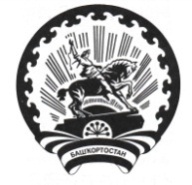 РЕСПУБЛИКА   БАШКОРТОСТАНСовет  сельского поселенияМаксим – Горьковский  сельсоветмуниципального района  Белебеевский район452014, с. ЦУП им. М, Горького, ул. Садовая, д.3Тел. 2-08-98, факс: 2-08-98КАРАРРЕШЕНИЕ12 январь 2022 й.№ 18312 января 2022 г.В соответствии со статьей 28 Федерального закона  от 06.10.2003г.                      № 131 – ФЗ «Об общих принципах организации местного самоуправления в Российской Федерации», Уставом сельского поселения Максим-Горьковский сельсовет муниципального района Белебеевский район Республики Башкортостан Совет сельского поселения Максим-Горьковский сельсовет в целях обеспечения участия жителей сельского поселения Максим-Горьковский сельсовет муниципального района Белебеевский район Республики Башкортостан в решении вопросов местного значения, Совет муниципального района Белебеевский район Республики Башкортостан  двадцать восьмого созываРЕШИЛ:1. Одобрить проект решения Совета сельского поселения Максим-Горьковский сельсовет муниципального района Белебеевский район Республики Башкортостан «О внесении изменений и дополнений в Устав сельского поселения Максим-Горьковский сельсовет муниципального района Белебеевский район Республики Башкортостан» (далее – проект решения Совета).2. Обнародовать проект решения Совета в здании Администрации сельского поселения Максим-Горьковский сельсовет муниципального района Белебеевский район Республики Башкортостан по адресу: РБ, Белебеевский район, с ЦУП им. Максим-Горького, ул. Садовая, д.3.3. Провести публичные слушания по проекту решения Совета 26 января 2022 года в 14:00 часов по адресу: РБ, Белебеевский район, с. ЦУП им. Максим-Горького, ул. Садовая, д.3.4. Подготовку и проведение публичных слушаний по проекту решения Совета возложить на Комиссию по проведению публичных слушаний по проектам муниципальных правовых актов местного значения сельского поселения Максим-Горьковский сельсовет муниципального района  Белебеевский район Республики Башкортостан.5. Установить прием письменных предложений жителей сельского поселения по проекту решения Совета в срок с 13 января по 25 января 2022 года по адресу: РБ, Белебеевский район, с. ЦУП им. Максим-Горького, ул. Садовая, д.3.6. Настоящее решение обнародовать 12 января 2022г. в здании администрации сельского поселения Максим-Горьковский сельсовет муниципального района Белебеевский район Республики Башкортостан по адресу: РБ, Белебеевский район, с. ЦУП им. Максим-Горького, ул. Садовая, д.3 и на официальном сайте сельского поселения http://maksimadm.ru/В соответствии со статьей 28 Федерального закона  от 06.10.2003г.                      № 131 – ФЗ «Об общих принципах организации местного самоуправления в Российской Федерации», Уставом сельского поселения Максим-Горьковский сельсовет муниципального района Белебеевский район Республики Башкортостан Совет сельского поселения Максим-Горьковский сельсовет в целях обеспечения участия жителей сельского поселения Максим-Горьковский сельсовет муниципального района Белебеевский район Республики Башкортостан в решении вопросов местного значения, Совет муниципального района Белебеевский район Республики Башкортостан  двадцать восьмого созываРЕШИЛ:1. Одобрить проект решения Совета сельского поселения Максим-Горьковский сельсовет муниципального района Белебеевский район Республики Башкортостан «О внесении изменений и дополнений в Устав сельского поселения Максим-Горьковский сельсовет муниципального района Белебеевский район Республики Башкортостан» (далее – проект решения Совета).2. Обнародовать проект решения Совета в здании Администрации сельского поселения Максим-Горьковский сельсовет муниципального района Белебеевский район Республики Башкортостан по адресу: РБ, Белебеевский район, с ЦУП им. Максим-Горького, ул. Садовая, д.3.3. Провести публичные слушания по проекту решения Совета 26 января 2022 года в 14:00 часов по адресу: РБ, Белебеевский район, с. ЦУП им. Максим-Горького, ул. Садовая, д.3.4. Подготовку и проведение публичных слушаний по проекту решения Совета возложить на Комиссию по проведению публичных слушаний по проектам муниципальных правовых актов местного значения сельского поселения Максим-Горьковский сельсовет муниципального района  Белебеевский район Республики Башкортостан.5. Установить прием письменных предложений жителей сельского поселения по проекту решения Совета в срок с 13 января по 25 января 2022 года по адресу: РБ, Белебеевский район, с. ЦУП им. Максим-Горького, ул. Садовая, д.3.6. Настоящее решение обнародовать 12 января 2022г. в здании администрации сельского поселения Максим-Горьковский сельсовет муниципального района Белебеевский район Республики Башкортостан по адресу: РБ, Белебеевский район, с. ЦУП им. Максим-Горького, ул. Садовая, д.3 и на официальном сайте сельского поселения http://maksimadm.ru/В соответствии со статьей 28 Федерального закона  от 06.10.2003г.                      № 131 – ФЗ «Об общих принципах организации местного самоуправления в Российской Федерации», Уставом сельского поселения Максим-Горьковский сельсовет муниципального района Белебеевский район Республики Башкортостан Совет сельского поселения Максим-Горьковский сельсовет в целях обеспечения участия жителей сельского поселения Максим-Горьковский сельсовет муниципального района Белебеевский район Республики Башкортостан в решении вопросов местного значения, Совет муниципального района Белебеевский район Республики Башкортостан  двадцать восьмого созываРЕШИЛ:1. Одобрить проект решения Совета сельского поселения Максим-Горьковский сельсовет муниципального района Белебеевский район Республики Башкортостан «О внесении изменений и дополнений в Устав сельского поселения Максим-Горьковский сельсовет муниципального района Белебеевский район Республики Башкортостан» (далее – проект решения Совета).2. Обнародовать проект решения Совета в здании Администрации сельского поселения Максим-Горьковский сельсовет муниципального района Белебеевский район Республики Башкортостан по адресу: РБ, Белебеевский район, с ЦУП им. Максим-Горького, ул. Садовая, д.3.3. Провести публичные слушания по проекту решения Совета 26 января 2022 года в 14:00 часов по адресу: РБ, Белебеевский район, с. ЦУП им. Максим-Горького, ул. Садовая, д.3.4. Подготовку и проведение публичных слушаний по проекту решения Совета возложить на Комиссию по проведению публичных слушаний по проектам муниципальных правовых актов местного значения сельского поселения Максим-Горьковский сельсовет муниципального района  Белебеевский район Республики Башкортостан.5. Установить прием письменных предложений жителей сельского поселения по проекту решения Совета в срок с 13 января по 25 января 2022 года по адресу: РБ, Белебеевский район, с. ЦУП им. Максим-Горького, ул. Садовая, д.3.6. Настоящее решение обнародовать 12 января 2022г. в здании администрации сельского поселения Максим-Горьковский сельсовет муниципального района Белебеевский район Республики Башкортостан по адресу: РБ, Белебеевский район, с. ЦУП им. Максим-Горького, ул. Садовая, д.3 и на официальном сайте сельского поселения http://maksimadm.ru/Председатель Совета                                                             Н.К. Красильникова